lMADONAS NOVADA PAŠVALDĪBA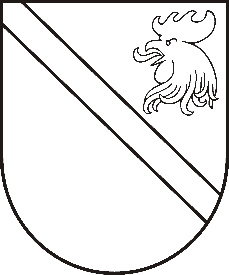 Reģ. Nr. 90000054572Saieta laukums 1, Madona, Madonas novads, LV-4801 t. 64860090, fakss 64860079, e-pasts: dome@madona.lv ___________________________________________________________________________MADONAS NOVADA PAŠVALDĪBAS DOMESLĒMUMSMadonā2018.gada 30.augustā								Nr.343									(protokols Nr.15, 19.p.)Par grozījumiem Madonas novada pašvaldības domes 29.03.2018. lēmumā Nr.138 (protokols Nr.5, 31.p.) “Par Madonas novada pašvaldības maksas pakalpojumu cenrāžu apstiprināšanu”Saskaņā ar Madonas novada pašvaldības 2018.gada 19.jūnijā pieņemto lēmumu Nr.248 (protokols Nr.10, 5.p.) “Par Lazdonas pagasta pārvaldes grāmatvedības uzskaites centralizāciju”, grāmatvedības uzskaiti veic Madonas novada pašvaldības Finanšu nodaļa, Lazdonas  pagasta pārvalde izslēgta no nodokļu maksātāju reģistra. Madonas novada pašvaldība ir PVN maksātāja un arī Lazdonas pagasta pārvaldes veiktajiem darījumiem jāpiemēro PVN normas.Saskaņā ar likuma “Par pašvaldībām” 21.panta pirmās daļas 14.punktu dome var izskatīt jebkuru jautājumu, kas ir attiecīgās pašvaldības pārziņā, turklāt tikai dome var noteikt, ja tas nav aizliegts vai noteikts ar likumiem vai Ministru kabineta noteikumiem, maksu par pakalpojumiem, tai skaitā nekustamā un kustamā īpašuma lietošanu (iznomāšanu) un citiem pakalpojumiem. Noklausījusies Lazdonas pagasta pārvaldes vadītāja  J.Rieksta sniegto informāciju, pamatojoties uz likuma  “Par pašvaldībām” 21.panta pirmās daļas 14.punktu, ņemot vērā 21.08.2018. Finanšu un attīstības komitejas atzinumu, atklāti balsojot: PAR – 13 (Zigfrīds Gora, Ivars Miķelsons, Artūrs Čačka, Andris Dombrovskis, Antra Gotlaufa, Gunārs Ikaunieks, Valda Kļaviņa, Valentīns Rakstiņš, Rihards Saulītis, Inese Strode, Aleksandrs Šrubs, Gatis Teilis, Kaspars Udrass), PRET – NAV,  ATTURAS – NAV , Madonas novada pašvaldības dome  NOLEMJ:Izteikt Madonas novada pašvaldības domes 2018.gada 29.marta lēmuma Nr.138 (protokols Nr.5, 31.p.) 6.pielikumu “Lazdonas pagasta pārvaldē sniegtie maksas pakalpojumi un to cenrādis” jaunā redakcijā.Pielikumā: Madonas novada pašvaldības maksas pakalpojumu cenrādis Lazdonas pagasta pārvaldei.Domes priekšsēdētāja vietnieks					Z.Gora